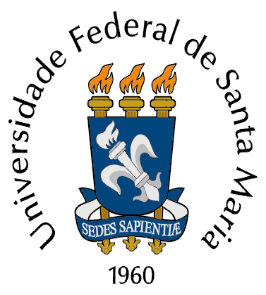 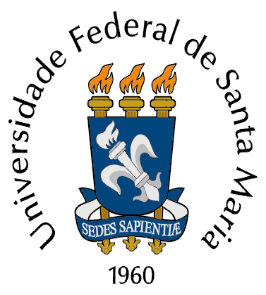 Disciplinas com vagas para Aluno Especial I no 1º Semestre/2018.DisciplinaProfessor(a)HorárioVagasADE876 – Seminário Temático e Avançado I : Humberto Maturana e a Educação – Educar no Amor e na Liberdade.Valdo Hermes BarcelosTerça-feira13h30min/17h30min20PPE1019 - Leitura Dirigida IIAdriana M. da Rocha VeigaSegunda-feira15h30min/17h30min02PPE1059 - Leitura Dirigida IVAdriana M. da Rocha VeigaSegunda-feira13h30min/15h30m02PPE1157 - Seminário Temático e Avançado: O Autobiográfico, o Biográfico e o Heterobiográfico.Jorge Luiz da CunhaValeska Fortes de OliveiraSegunda-feira 18h30min/22h30min20PPE810 - Seminário Temático e Avançado: Tecnologias Criativas na Educação Ilse AbeggTerça-feira8h/12h03PPE1019 - Leitura Dirigida IIValeska Fortes de OliveiraQuinta-feira14h/16h03PPE1059 - Leitura Dirigida IVValeska Fortes de OliveiraQuarta-feira14h/16h03PPE1068- Prática de Pesquisa BValeska Fortes de OliveiraSexta-feira9h/11h02PPE1061- Prática de Pesquisa IIValeska Fortes de OliveiraSexta-feira9h/11h02PPE1156 – Seminário Temático e Avançado: O conhecimento teórico e a educação escolar: reflexões a partir da teoria histórico-cultural.Anemari R. L. Vieira LopesQuinta-feira8h/12h05PPE1158 - Seminário Temático e Avançado: Educação Musical, Pedagogia e Escola.Cláudia BellochioTerça-feira8h30min/12h30min04PPE1155 - Seminário Temático e Avançado: Educação e Não-ViolênciaAmarido TrevisanTerça-feira8h/12h05PPE1092 – Seminário Avançado: Juventudes, Ensino Médio e Metodologias ParticipativasNara Vieira RamosQuinta-feira14h/18h04PPE1059 - Leitura Dirigida IVNara Vieira RamosSexta-feira08h30min/10h30min04PPE1061- Prática de Pesquisa IINara Vieira RamosSexta-feira10h30min/12h30min04PPE1010 – Produção do Conhecimento em Educação Especial.Fabiane Adela T. CostasEliana da C.P. de MenezesQuinta-feira13h30min/17h30min06PPE1140 - Seminário Temático e Avançado II: Culturas, Identidades e Dispositivos Pedagógicos: Articulações e Efeitos na Escola Contemporânea.Fabiane BridiMárcia L. Lunardi-LazzarinTerça-feira8h/12h10PPE1019 – Leitura Dirigida IILiliana Soares FerreiraTerça-feira10h30min/12h30min04PPE1059 – Leitura Dirigida IVLiliana Soares FerreiraQuarta-feira10h30min/12h30min04PPE1061 – Prática de Pesquisa IILiliana Soares FerreiraQuarta-feira15h30min/17h30min04PPE1068 – Prática de Pesquisa BLiliana Soares FerreiraTerça-feira15h30min/17h30min04PPE1061 – Prática de Pesquisa IIHelenise Sangoi AntunesSexta-feira15h30min/17h30min02PPE1059 – Leitura Dirigida IVHelenise Sangoi AntunesSexta-feira10h/12h02